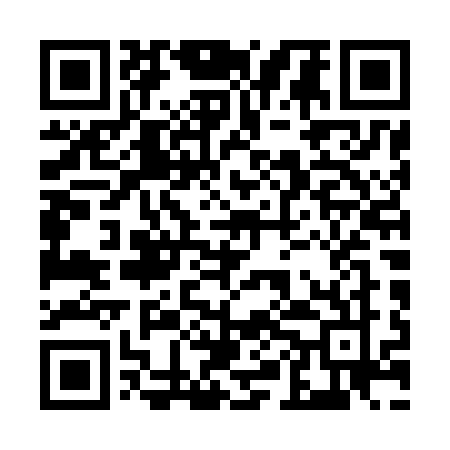 Ramadan times for Latina, Lazio, ItalyMon 11 Mar 2024 - Wed 10 Apr 2024High Latitude Method: Angle Based RulePrayer Calculation Method: Muslim World LeagueAsar Calculation Method: HanafiPrayer times provided by https://www.salahtimes.comDateDayFajrSuhurSunriseDhuhrAsrIftarMaghribIsha11Mon4:544:546:2612:184:256:116:117:3812Tue4:534:536:2512:184:266:126:127:3913Wed4:514:516:2312:184:266:136:137:4014Thu4:494:496:2112:174:276:146:147:4115Fri4:474:476:2012:174:286:156:157:4216Sat4:464:466:1812:174:296:176:177:4417Sun4:444:446:1612:174:306:186:187:4518Mon4:424:426:1512:164:316:196:197:4619Tue4:404:406:1312:164:326:206:207:4720Wed4:384:386:1112:164:326:216:217:4821Thu4:364:366:1012:154:336:226:227:5022Fri4:354:356:0812:154:346:236:237:5123Sat4:334:336:0612:154:356:246:247:5224Sun4:314:316:0412:154:366:256:257:5325Mon4:294:296:0312:144:366:266:267:5526Tue4:274:276:0112:144:376:276:277:5627Wed4:254:255:5912:144:386:296:297:5728Thu4:234:235:5812:134:396:306:307:5829Fri4:214:215:5612:134:406:316:318:0030Sat4:204:205:5412:134:406:326:328:0131Sun5:185:186:531:125:417:337:339:021Mon5:165:166:511:125:427:347:349:042Tue5:145:146:491:125:437:357:359:053Wed5:125:126:481:125:437:367:369:064Thu5:105:106:461:115:447:377:379:085Fri5:085:086:441:115:457:387:389:096Sat5:065:066:431:115:457:397:399:107Sun5:045:046:411:105:467:407:409:128Mon5:025:026:391:105:477:427:429:139Tue5:005:006:381:105:487:437:439:1410Wed4:584:586:361:105:487:447:449:16